Итоговая контрольная работа по истории России с древнейших времен до наших днейЗадание 1 
Расположите в хронологической последовательности исторические события. Запишите цифры, которыми обозначены исторические события, в правильной последовательности в таблицу.1) образование Верховного тайного совета2) ликвидация Тайной канцелярии3) Присоединение ПсковаЗадание 2 Ниже приведён список терминов. Все они, за исключением двух, относятся к событиям и явлениям, происходившим в СССР в период 1953-1964 гг.1) совнархозы2) освоение целины3) осуждение культа личности4) «великий перелом»5) кукурузная эпопея6) «шоковая терапия»Найдите и запишите порядковые номера терминов, относящихся к другому историческому периоду.
Задание 3
Укажите термин, о котором идёт речь.Временный уход крестьян в России с мест постоянного жительства в деревнях на заработки в районы развитой промышленности и сельского хозяйства. Задание 4Установите соответствие между описанием, характерными чертами, особенностями событий Великой Отечественной войны 1941−1945 гг. и названиями событий: к каждой позиции первого столбца подберите соответствующую позицию второго столбца.Запишите в ответ цифры, расположив их в порядке, соответствующем буквам: Задание 5Какие черты характеризовали развитие науки и культуры в СССР в 1970-е—середине 1980-х гг.?1) подпольное распространение запрещенных цензурой произведений2) приоритетное финансирование культуры3) идеологический контроль в сфере литературы и искусства4) сокращение расходов на науку5) введение всеобщего обязательного среднего образования6) сокращение количества специалистов с высшим образованиемЗадание 6Какие три предложения по реформированию экономики СССР из перечисленных ниже содержались в программе «500 дней»? Соответствующие цифры запишите в ответ.1) усиление и развитие планирования экономических показателей2) проведение «политики ускорения»3) приватизация государственной собственности4) децентрализация управления экономикой5) полный отказ от внешних заимствований, опора на собственные силы6) создание благоприятных условий для развития частного предпринимательстваЗадание 7
Заполните пропуски в данных предложениях, используя приведённый ниже список пропущенных элементов: для каждого предложения, обозначенного буквой и содержащего пропуск, выберите номер нужного элемента.A) Целью операции «Кольцо» было уничтожение войск противника, окружённого в ___________.Б) Командиром одного из крупнейших партизанский соединений на оккупированной врагом Украине был ____________ ____________, дважды Герой Советского Союза.8) Генерал-лейтенант инженерных войск, профессор Военной академии Генерального штаба, зверски замученный фашистами в концлагере Маутхаузен____________.Пропущенные элементы:1) Ленинград2) Прохоровка3) А. Ф. Федоров4) Сталинград5) Д. Карбышев6) П. М. МашеровЗадание 8 
Заполните пустые ячейки таблицы, используя представленные в приведённом ниже списке данные. Для каждой ячейки, обозначенной буквами, выберите номер нужного элемента.Пропущенные элементы:1) ноябрь 1991 г. − июнь 1992 г.2) начало реализации приоритетных национальных проектов3)  М.М. Касьянов4) декабрь 1992 г. − март 1998 г.5) B.C. Черномырдин6) объявление технического дефолта7) С.В. КириенкоЗапишите в ответ цифры, расположив их в порядке, соответствующем буквам: Задание 9Установите соответствие между памятниками культуры и их краткими характеристиками: к каждой позиции первого столбца подберите соответствующую позицию из второго столбца.Запишите в ответ цифры, расположив их в порядке, соответствующем буквам:  Задание 10 Рассмотрите изображение и выполните задание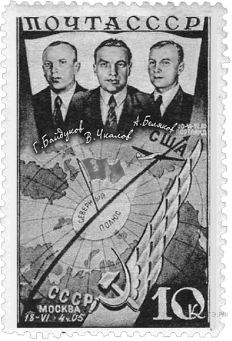 Какие суждения о данном изображении являются верными? Выберите два суждения из пяти предложенных. Запишите в таблицу цифры, под которыми они указаны.1) В ходе перелёта, которому посвящена марка, его участники преодолели более 2 тыс. километров.2) Событие, которому посвящена почтовая марка, связано с одним из достижений советского морского флота.3) Событие, которому посвящена почтовая марка, произошло в 1930-х гг4) Руководитель перелёта, которому посвящена марка, прославился в годы Великой Отечественной войны.5) Участники перелёта, которому посвящена марка, провели несколько дней на Северном полюсе. Задание 11Укажите изображения, на которых представлены объекты, построенные в период руководства страной политического деятеля, при котором состоялась обозначенная на марке экспедиция. В ответе запишите две цифры, под которыми они указаны.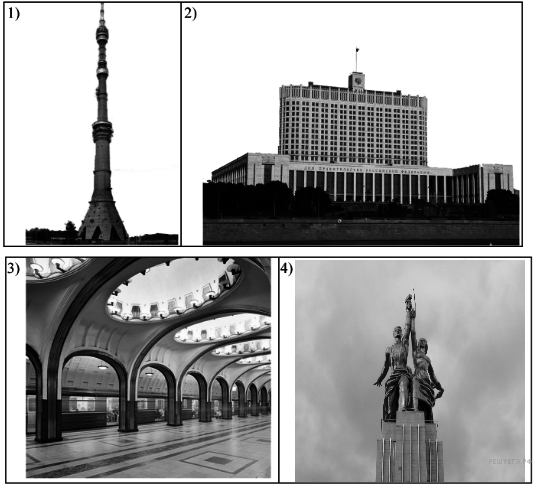  Задание 12 	В воспоминаниях многих современников о Великой Отечественной войне особое место занимает Московская битва. Так, когда маршала Г.К. Жукова спрашивали, какое событие прошедшей войны ему больше всего запомнилось, он всегда отвечал: «Битва за Москву». Предположите, чем объясняется особое значение Московской битвы в истории Великой Отечественной войны (приведите не менее трёх предположений). ОПИСАНИЕ, ХАРАКТЕРНЫЕ ЧЕРТЫ, ОСОБЕННОСТИСОБЫТИЯA) крупнейшее в истории войны танковое сражение, переход стратегической инициативы к Красной армииБ) окружение и ликвидация крупной группировки противника под командованием генерал-фельдмаршала Ф. ПаулюсаB) первое крупное поражение немецкой армии во Второй мировой войне, в результате советского контрнаступления враг был отброшен более чем на 100 кмГ) задержка наступления немецких войск на два месяца, немцы впервые были вынуждены временно перейти к обороне1) Сталинградская битва2) Курская битва3) Смоленское сражение4) Московская битва5) операция «Багратион»AБВГРуководительПериодСобытие__________(А)Март—август 1998 г.__________(Б)_________(Г)__________(Д)Первый выпуск ГосударственныхКраткосрочных облигаций (ГКО)Б. Н. Ельцин_________(Е)Либерализация ценАБВГДЕПАМЯТНИКИ КУЛЬТУРЫХАРАКТЕРИСТИКИА) Московский КремльБ) Дворец Марли в ПетергофеВ) Успенский собор во ВладимиреГ) монумент «Рабочий и колхозница»1) Памятник расположен на высоком левом берегу Москвы-реки — Боровицком холме.2) Архитектор — основоположник русского ампира.3) Один из немногих памятников русского зодчества, в котором сохранились уникальные фрески Андрея Рублева.4) Постройка получила свое название от резиденции французского короля Людовика XIV близ Парижа.5) Памятник воздвигнут в честь павших участников Октябрьской революции.6) Автор сооружения был родом из Латвии.АБВГ